ST PAUL’S PARISH NEWSLETTERFr Perry Sykes (Parish Priest)                                                       Rev’d Mike Guthrie (Deacon – Weekends only)Parish Office: woodgreen@rcdow.org.uk ; tel: 020 8888 2390    Fr Perry Sykes: perrysykes@rcdow.org.ukParish Website:  https://parish.rcdow.org.uk/woodgreen/Parish Safeguarding Rep: Sheila Rodgers – woodgreensg@safeguardrcdow.org.uk15TH MAY   2022                                                                    FIFTH SUNDAY OF EASTERParish Mass Book:  5th Sunday of Easter: Order of Mass Page 7; Prayers and Readings Page 271PARISH NOVENA TO OUR LADY OF PERPETUAL HELP  8TH – 17TH MAYDISCIPLE OF LOVEJesus has made it very clear what kind of love he is passing on to his disciples: love that requires the offering of our very selves to one another, and the larger community.  This selfless love is impossible without the conviction and commitment of faith as its foundation.  Because his faith is built in relationship, Jesus is a model for us.  He sees himself in relation to the Father, “Now is the Son of Man glorified, and God is glorified in him” (v.31).  He sees himself in relation to his followers, “My children, I will be with you only a little while longer ….” (V. 33).  And it is all within the bond of love that moves outward: “As I have loved you, so you also should love one another” (v. 34b).Jesus’ command to “love one another” (V. 34b) often calls us to work together to accomplish a greater good.  The goal of collaboration, that is, working together, calling forth, respecting, recognising, and encouraging each other’s gifts has become the topic for many workshops and training sessions.  The challenges of the ordained and laity, recognising their capabilities and responsibilities, have been nourished and renewed by that gift of the Spirit, the documents of the Second Vatican Council.  Changing expectations and understanding come slowly.  Yet come they will, when we dare to listen to Jesus’ imperative: “Love one another” (v. 34b) SMARTIE TUBES – Thank you to those who brought the Smartie Tubes back – we have raised £1862.99 for the Cardinal Hume Centre.  THANK YOU – for the offertory collections for Sunday 8th May which amounted to £1107.59 (Envelopes £465.51; Loose £642.08).   Thank you for your support.PRIEST TRAINING FUND - Thank you for your generosity to the Priest Training Fund collection last weekend.  We collected  £1516.32 so far.  It is not too late to make a donation if you wish. Please continue to pray for vocations to the priesthood. For more information, or to make a donation, visit www.rcdow.org.uk/donationsMASS INTENTIONS – We are currently booking Masses for the month of June. Please note that if you ask for an intention on a specific date and a funeral is subsequently arranged on that day, the intention will be moved to the next available date.  We are able to send Masses to Fr Henry in Malawi.BERNADETTE CATTERTON RIP – We pray for the repose of the soul of Bernadette Catterton who died recently.  We offer our condolences and prayers to her family at this time.  Her Requiem Mass will be on Tuesday 7th June at 9:30am.  May she rest in peace.THANK YOU - We are pleased to share with you that on Thursday 21st April my loving husband Augustine Anagor was peacefully laid to rest in his hometown, Awka, Nigeria alongside his mother and father as he requested. We were able to give him such a wonderful send off both here in London and in Nigeria and we are truly grateful for the important part that St Paul's parish played in this process. As a family we want to thank you deeply for all the support you gave us along the way. Your prayers, words of encouragement and your ongoing kindness will never be forgotten.We know that Augustine is now resting in perfect peace.   Thank you very much and God bless.  Josie & family.BAPTISMS –  Please contact Fr Perry to arrange dates for baptism. FIRST MASS – Deacon Mike will be ordained by Cardinal Vincent on Saturday 25th June and will celebrate his First Mass here at St Paul’s on Sunday 26th June at 12 noon; this will be followed by our first Parish Party since 17th March 2020.  We need parishioners to help organise the party.  Please come for a meeting on Thursday 26th May at 8:15pm in the Parish Centre. PRE-COMMUNION CLASSESFor those children attending non-Catholic schools, we run a pre-communion class, which the children need to attend before they join the main Communion group.  If you have a child in Year 2 from September 2022, please call the Parish Office to book a time to come and register.FIRST CONFESSION & FIRST HOLY COMMUNION 2022Please note the following points with regard to registering.1. St Paul the Apostle Wood Green must be your regular place of worship.  If you attendMass in another parish on a Sunday, then that is the Parish you should register your child.2. Children for the programme should be in Year 3 from September 2022 or above3. Children should know the basic prayers i.e. The Sign of the Cross, Our Father, Hail Mary & Glory Be.To register, please ring the Parish Office Monday to Friday 10:30am – 2 pm and book a time to see Fr Perry.  Parent(s) and child should attend the registration appointment and you are asked to bring a copy of your child’s Baptism Certificate.    No further registration after Wednesday 29th June 2022.LOURDES PILGRIMAGE – with Northern Star Travel Ltd -  Monday 24th October to Friday 28th October.  Cost £600 per adult, £575 youth aged 5 -16 years.  Cost includes Return flights from London Stansted – Lourdes.; Airport duty and passenger taxes.  1suitcase per person for the air-craft hold, 20kgs.  4 night’s full board Hotel Stella Lourdes.  Extras – Single Room Supplement £120; Travel Insurance £45 per person (no age limit).  It is important to book as soon as possible in order to secure a place.  Please contact the Parish Office for Application Forms. THE POPE’S INTENTION FOR MAY - Faith-Filled Young People - We pray for all young people, called to live life to the fullest; may they see in Mary’s life the way to listen, the depth of discernment, the courage that faith generates, and the dedication to service.PARISH DIARY – THE WEEK AHEADNEXT SUNDAY 22ND MAY -  6TH SUNDAY OF EASTER 1ST Reading Acts 15:1-2, 22-29; 2nd Reading Apocalypse 21:10-14,22-23; Gospel John 14:23-29SATURDAY 14th       Rosary         5:10pm                                 Mass            5:30pm    Novena Service      6:30pm       Call to Priesthood  (Rev’d Mike Guthrie)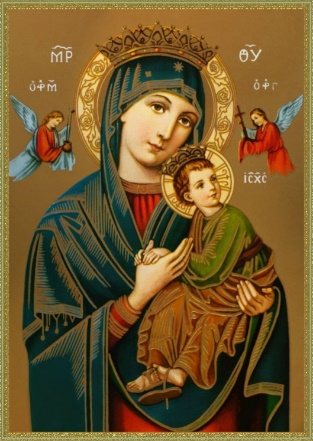 SUNDAY 15th           Rosary         6:40pm    Novena Service     7pm            Call of Saul  (Fr Gerard O’Brien)MONDAY 16th           Rosary         6:40pm                                  Mass           7pm   Novena Service     7:30pm       Call of the Disciples (Fr Perry Sykes)TUESDAY 17th          Rosary         6:40pm                                  FEAST DAY MASS 7pm                                            The Annunciation  (Fr Perry Sykes)Sunday 15th May       No refreshments after 10am Mass                                  ALPHA Holy Spirit Day (Hall)Mon 16th May            7pm     ALPHATues 17th May           Refreshments after 9:30m Mass                          Thursday 19th May    SVP BingoSaturday 20th May    10am    FHC Communion Session                                  4pm    Confirmation Session Sunday 22nd May       Refreshments after 10am Mass 